ОГЛАВЛЕНИЕПЛАТЕЖНЫЕ СИСТЕМЫ (МСПД И СМК)	2РЫНОК ЭЛЕКТРОННЫХ БАНКОВСКИХ УСЛУГ	11СИСТЕМЫ МЕЖДУНАРОДНЫХ ДЕНЕЖНЫХ ПЕРЕВОДОВ	17РЫНОК ЭЛЕКТРОННЫХ ДЕНЕГ	25ПЛАТЕЖНЫЕ ИНСТРУМЕНТЫ	27ПЛАТЕЖНЫЕ СИСТЕМЫ (МСПД И СМК)Действующие в настоящее время в Казахстане национальные платежные системы, оператором которых является Республиканское государственное предприятие на праве хозяйственного ведения «Казахстанский центр межбанковских расчетов Национального Банка РК» (МСПД и СМК)  характеризуются наличием значительной и полной правовой базой, высокой степенью безопасности и надежности используемых информационных решений. Так, в 2014 году коэффициент беспрерывности работы (работоспособности) МСПД составил 99,949%, коэффициент работоспособности СМК составил 99,997%, что характеризует высокую эффективность функционирующих в стране систем.При этом указанные платежные системы основаны на внутренних программных продуктах и используют локальную систему обмена сообщениями, что позволяет своевременно проводить необходимые настройки и доработки систем в целях полного удовлетворения потребностям пользователей систем. Ввиду высокого уровня надежности и безопасности действующих платежных систем сохраняется тенденция ежегодного роста объемов платежей в указанных системах, так в 2014 году через МСПД и СМК было проведено 34,7 млн. транзакций на сумму 202,6 трлн. тенге. По сравнению с 2013 годом количество платежей в платежных системах уменьшилось на 1,6%, а сумма платежей увеличилась на 14,1%.Динамика потоков платежей в МСПД и СМК После спада объемов платежей в 2012 году, что было обусловлено уменьшением объемов платежей по операциям с депозитами и ценными бумагами, объемы платежей через МСПД и СМК в 2014 году продолжили динамику роста и достигли максимального уровня за все время работы платежных систем.В среднем за день через платежные системы в 2014 году проводилось 141,5 тыс. транзакций на сумму 826,9 млрд. тенге, что меньше в сравнении с 2013 годом по количеству платежей на 1,2% и больше по сумме на 14,5%.Максимальный пик объема проведенных платежей за один день зафиксирован 31 декабря 2014 года и составил 2 752,2 млрд. тенге, что больше средней суммы проведенных платежей за 2014 года в 3,3 раза.При этом через МСПД в среднем за день в 2014 году проходило 57,1 тыс. транзакций на сумму 804,9 млрд. тенге, что больше в сравнении с 2013 годом по количеству на 1,2% и по сумме на 14,6%. Через клиринговую систему в  среднем за день за 2014 год проходило 84,4 тыс. платежных сообщений на сумму 22,0 млрд. тенге, что по сравнению с 2013 годом меньше по количеству платежей на 2,7%  и больше по сумме платежей – на 12,4%. Клиент, обращаясь в банк, может выбрать МСПД или СМК для осуществления платежей. Для срочных и высокоприоритетных платежей на крупные суммы, требующих незамедлительного расчета, предпочтение отдается МСПД. В связи с чем, через данную систему обрабатывается основнойПри выборе Системы межбанковского клиринга следует иметь ввиду, что расчет платежей в данной системе осуществляется только один раз в день (с 15:00 до 16:00 часов), следовательно, при представлении платежного указания в банк ближе или после 15:00 часов расчет   платежа   будет  осуществлен   только  на следующий операционный   день.    Вместе с   тем,   тарифы в   данной системе значительно    За 2014 год сумма проведенных безналичных платежей в платежных системах через МСПД составила 97,3% от общей суммы платежей через МСПД и СМК, через Систему межбанковского клиринга – 2,7% соответственно. Количество проведенных платежей в МСПД составило 40,3%, в Системе межбанковского клиринга – 59,7%.Средняя сумма одного платежного документа в МСПД за 2014 год составила 14,1 млн. тенге и увеличилась по сравнению с 2013 годом на 13,2% (на 1,7 млн. тенге). Средняя сумма одного платежного сообщения в Системе межбанковского клиринга за 2014 год составила 260,5 тыс. тенге, увеличившись по сравнению с 2013 годом на 15,5% (на 35,0 тыс. тенге).Рост объемов    платежей   в основном   был      обусловлен увеличением суммы платежей по операциям с депозитами на 42,3%, а также операциям с иностранной валютой и драгоценными металлами - на 31,7%. При этом доля указанных операций от общего объема роста составила 60,6%.Объемы платежей в разрезе видов назначения платежей в МСПД и СМК* включают пенсионные платежи и пособия, специфические переводы, платежи в бюджет и выплаты из бюджета.Основной объем платежей, проведённых через МСПД и СМК, приходится  на платежи юридических лиц, в том числе, платежи субъектов финансового сектора. При этом в МСПД объемы платежей юридических лиц составляют свыше 99% от общей суммы платежей,  соответственно, на долю платежей физических лиц приходится менее 1%. В СМК более активно проводятся платежи физических лиц (8% от общей суммы платежей), что обусловлено низкими тарифами данной системы.Объем проведенных через МСПД и СМК платежей физических лиц в оплату за предоставленные товары, нематериальные активы и услуги в 2014 году составили 678,7 млрд. тенге, увеличившись с показателями 2013 года на 24,5%. При этом объем проведенных безналичных платежей с использованием платежных карточек за 2014 год составил 988,9 млрд. тенге, увеличившись с показателями 2013 года на 7,3%. В целом общий объем безналичных платежей физических лиц через платежные системы и платежи с использованием платежных карточек за 2014 год составил 1 667,7 млрд. тенге, увеличившись с показателями 2013 года на 13,7%, что в целом свидетельствует о росте безналичных платежей среди физических лиц.  Согласно официальным данным, общий объем реализованных товаров и услуг (оптовые, розничные) в 2014 году составил 22,6 трлн. тенге.  При этом доля платежей юридических лиц, проведенных через МСПД и СМК, от общего объема реализованных товаров и услуг составила 85,5% от общего объема розничного и оптового товарооборота и оказанных услуг. Доля платежей физических лиц, проведенных в платежных системах в оплату товаров, составила всего 8,1% от объема розничной торговли. В связи с чем, одной из основных государственных задач является дальнейшее расширение безналичных платежей путем стимулирования населения к использованию дистанционных и иных способов оплаты платежей без использования наличных денег.В целом через МСПД в 2014 году было проведено 14,0 млн. транзакций на сумму 197,2 трлн. тенге. По сравнению с 2013 годом количество платежей увеличилось на 0,8%, а сумма платежей выросла на 14,1%.Динамика потоков платежей в МСПДПотоки платежей в МСПД по группам пользователейВ целом в 2014 году через СМК было обработано 20,7 млн. электронных платежных сообщений на сумму 5 388,8 млрд. тенге. По сравнению с 2013 годом количество платежных сообщений в клиринговой системе уменьшилось на 3,1%, сумма платежей выросла на 11,9%. Динамика потоков платежей в СМКОсновное влияние на рост платежей в СМК оказал прирост объемов платежей по операциям с депозитами, а также за платежей за товары и услуги.Объемы платежей в разрезе видов назначения платежей в СМКВ разрезе групп пользователей наибольшая доля объема платежей в 2014 году приходилась на пятерку крупных банков – 41,0%.Потоки платежей в СМК по группам пользователейСогласно прогнозам, рассчитанным на основании статистических данных по объемам платежей за последние 10 лет, в 2015 году прогнозируемые значения роста объемов платежей в платежных системах (МСПД и СМК) могут сложиться на уровне 6,1% (214,9 трлн. тенге) по сумме платежей и 4,8% (36,3 млн. транзакций) по количеству платежей.Показатели стран ЕАЭСПри отношении объема платежей и переводов денег, проведенных через национальные платежные системы стран Евразийского экономического союза к национальным внутренним валовым продуктам (ВВП) указанных стран, Казахстан занимает третье место по оборачиваемости платежей (превышение объемов платежей над показателем ВВП).Платежи и переводы денег через национальные платежные системы стран ЕАЭС При отношении суммы платежей на душу населения Казахстан из числа стран ЕАЭС занимает второе место после Российской Федерации.Сумма платежей в среднем на душу населенияПлатежи, находившиеся в очереди, аннулированные и отозванные в МСПД, а также неисполненные в СМКЗа 2014 год было зафиксировано 4 306 платежей, находившихся в очереди, на сумму 243,7 млрд. тенге. При этом среднее время простоя платежей составило 16 минут 27 секунд. Основной причиной образования «затора» в системе является то, что пользователи не всегда проводят мониторинг и анализ платежей, находящихся в очереди, а также не следят за ликвидностью на своей позиции. В результате чего платежи на крупную сумму поступают в очередь, что не дает возможность проведения расчета других платежей на более мелкие суммы. В целом, зафиксированные платежи в очереди не повлекли за собой финансовых рисков для других участников, так как были связаны с временным разрывом между поступлением средств на корреспондентский счет участника и отправкой платежа в систему.Из платежных документов, находившихся в очереди, в 2014 году 12 платежных документов на сумму 3,5 млрд. тенге были отозваны пользователем платежных систем или аннулированы КЦМР по причине закрытия операционного дня МСПД.Все аннулированные и отозванные платежи на следующий день были повторно направлены пользователями платежных систем в МСПД и успешно рассчитаны.Показатели отозванных и неисполненных платежей в МСПД в 2013 году и 2014 годуВ СМК в 2014 году были не исполнены (аннулированы) по причине недостаточности ликвидности 30 платежных сообщений на сумму 37,9 млн. тенге, тогда как в 2013 году были аннулированы по причине недостаточности ликвидности 213 платежных сообщений на сумму 65,7 млн. тенге. 	Продление операционного дня МСПДСуммарное время продлений операционного дня МСПД за 2014 год составило 88 часов 8 минут, из них максимальное время продления – 240 мин. (4 часа), минимальное - 10 минут. Сумма проведенных платежей во время продлений составила 232,2  млрд. тенге, количество проведенных платежей – 16,4 тыс. платежей.В интервале времени с 19:00 до 24:00 часов пользователями системы было проведено 22,3 тыс. платежей на общую сумму 615,9 млрд. тенге (0,2% от общего количества и 0,3% от общей суммы платежей, проведенных через МСПД). На основании проведенного анализа можно отметить, что в течение продленного сверх графика времени работы МСПД поступает небольшое количество платежей, которые при правильной организации расчетно-платежного процесса могли быть проведены в регламентное время без дополнительных затрат на обеспечение работы всей платежной системы.	РЫНОК ПЛАТЕЖНЫХ КАРТОЧЕКК концу 2014 года на территории Казахстана 28 банков второго уровня (80% всех банков) и АО «Казпочта» осуществляли предоставление населению электронных банковских услуг (информационные и платежные) с использованием платежных карточек посредством электронных терминалов и систем удаленного доступа.Несомненно, предоставление банковских услуг дистанционно по каналам телекоммуникаций имеет преимущества по сравнению с традиционным кассовым обслуживанием. В этой связи, логичными являются ожидания о вовлечении всех банков в данный процесс. Стоит отметить, что в зависимости от стратегических целей, специфика некоторых банков сфокусирована на обслуживании преимущественно организаций (юридических лиц).Проявление интереса новых банков в предоставлении населению электронных банковских услуг с использованием платежных карточек остается положительным на протяжении нескольких последних лет. В 2014 году количество таких банков увеличилось на 4 единицы, а за последние три года на 7.Вместе с тем, рынок платежных карточек или точнее количество карточек в обращении имеет ограничения, связанные не только с количеством населения, но и изменением психологии последних. Если ранее, ввиду новизны продукта, люди активно получали по несколько карточек, то со временем интерес стал ослабевать, и уже ограничиваются одной–двумя карточками. 2014 год в этом случае показателен, так как прирост карточек в обращении отмечен на рекордно низком уровне 4,4%, составив 17,3 млн. единиц, из которых 13,1 млн. дебетные, 3,1 млн. кредитные и 1,1 млн. предоплаченные и дебетные с кредитным лимитом платежные карточки.Похожая ситуация наблюдается в России. Согласно официальным статистическим данным Центрального банка России, прирост платежных карточек в обращении на конец 3-квартала 2014 года составил 6,1%, тогда как с 2008 года ежегодный прирост превышал 10%.При этом, важно отметить, что динамика роста такого показателя, как активные платежные карточки (используемые для совершения операций) остается на хорошем уровне. В 2014 году прирост активных платежных карточек составил 12,5%, хотя и уменьшился по сравнению с 2013 годом (14,5%). Из находящихся в обращении 17,3 млн. платежных карточек активно используются менее 7 млн.Также несколько уменьшилась доля активных платежных карточек по отношению к общему количеству платежных карточек в обращении, составив в 2014 году 39,8%, тогда как в 2013 году этот показатель составлял 42,4%.Недостаточно высокое использование платежных карт обусловлено несколькими факторами, среди которых можно отметить эмоциональные ощущения людей – отсутствие контроля за расходованием средств, недоверие к безопасности совершения операций и в целом к данному виду платежного инструмента, не всегда быстрый процесс оплаты (набор PIN-кода, предъявление удостоверения личности). Также значимым сдерживающим фактором является отсутствие возможности осуществления платежей за товары и услуги здесь и сейчас. И хотя призванный улучшить указанную ситуацию нормативный правовой документ был принят два года назад, принципиальных изменений пока не последовало.Недостаточно развитая в Казахстане сеть приема платежей с использованием платежных карточек очевидна при соотношении численности жителей страны с количеством POS-терминалов, установленных в пунктах торговли и сервиса. В Белоруссии на 1 000 жителей приходится 10 POS-терминалов, в России - 8, а в Казахстане - 3. В развитых странах данные показатели на порядок выше: Англия и Италия – 26, Канада – 24, Франция – 21, Япония – 15.По-прежнему самыми востребованными устройствами остаются банкоматы, в среднем в день по которым в 2014 году совершалось 515 тысяч операций (90% которых приходится на снятие наличных денег), тогда как по POS-терминалам проводилось 97 тысяч операций.В 2014 году наиболее востребованными платежами посредством банкоматов было оплата услуг сотовой связи и переводы с одного банковского счета на другой (с карты на карту). Также банкоматы использовались для операций по пополнению банковских счетов путем взноса наличных денег, коммунальных, налоговых и иных платежей, а также погашения и получения займов.При этом второй год наблюдается замедление темпов роста количества банкоматов - в 2014 году составивший 2,7% или 241 единицу. Однако, нельзя говорить о недостатке количества банкоматов, так как нагрузка на них низкая – 58 операций в среднем в день на банкомат. На POS-терминалы нагрузка гораздо меньше – 2 операции. При этом в развитых странах на один POS-терминал в день приходится примерно 8 операций.Операции, совершенные с использованием платежных карточек в Казахстане в 2014 году посредством электронных терминалов и систем удаленного доступаОтчасти проблема низкого использования POS-терминалов заключается в их недостаточном количестве. То есть, как выше уже было отмечено, где бы покупатель не покупал товар или не оплачивал услугу, должна иметься возможность расчета карточкой. Если эта возможность реализована, как показывает практика стран с высоким уровнем безналичных расчетов, следует многократный эффект увеличения таких платежей. Люди быстро привыкают к удобству безналичной оплаты, что становится привычным и, со временем, перестают использовать наличные деньги. В этом случае наглядно поведение в Казахстане иностранных граждан, пытающихся (вероятно не задумываясь) везде предъявить к оплате платежные карточки.Причем, если раньше проблемой расширения сети POS-терминалов являлась их относительно высокая стоимость, то уже более года реализована возможность использования мобильных POS-терминалов (mPOS), которые не только по стоимости на порядок ниже, но и универсальны в использовании, то есть, не привязаны к месту дислокации (ограничения лишь по зоне работы сети мобильных операторов).Таким образом, для повсеместного приема платежей с использованием платежных карточек созданы почти все условия, не решенной остается одна из важнейших задач – создание стимула в приеме таких платежей предпринимателями, путем представления налоговых преференций, создания условий по снижению межбанковских комиссий, а также проведения информационных кампаний.Помимо развития сети приема к оплате платежных карточек в торговых и обслуживающих организациях посредством POS-терминалов, перспективной средой роста безналичных расчетов является интернет. Стимулом к росту таких расчетов может быть расширение интернет аудитории. Согласно официальным данным, на конец 2013 года в Казахстане зарегистрировано 1 976 тыс. стационарных интернет-абонентов. Данная цифра не отражает реального количества пользователей интернет, поскольку, особенно в последние годы с улучшением качества связи путем введения стандартов 3G и 4G, а также снижением тарифов, люди активно подключаются к интернет посредством мобильных телефонов. Доступность мобильного интернета впоследствии должна способствовать увеличению доли платежей, совершенных через интернет. Логичными являются ожидания увеличения доли интернет-транзакций за счет уменьшения доли безналичных платежей посредством банкоматов. Во всяком случае, основными казахстанскими эквайерами реализована возможность оплаты через интернет-кабинет не только услуг, аналогичных контекстному меню банкоматов, но и более широкого спектра. Так, в 2014 году по сравнению с 2013 годом доля количества и суммы интернет-платежей в общей структуре безналичных платежей возросла (с 5,8% и 2,5% количества и суммы до 13,4% и 4,5% соответственно), тогда как доля платежей посредством банкомата снизилась (с 36,3% и 24,8% количества и суммы до 31,1% и 22,6% соответственно).Вместе с тем, наряду с расширением интернет-аудитории необходимо наличие сервисов по совершению интернет платежей. Развитие проектов электронной коммерции, а также иных электронных сервисов  должно способствовать росту интернет-платежей.Еще одной из заметных особенностей 2014 года является изменение структуры платежей с использованием платежных карточек. На протяжении последних пяти лет наблюдалась опережающая динамика роста количества и суммы безналичных платежей по отношению к росту операций по выдаче наличных денег.Динамика роста платежей с использованием платежных карточекВ 2014 году прирост объемов безналичных платежей почти в три раза оказался меньше роста объемов операций по выдаче наличных денег. Доля объемов безналичных платежей в 2014 году составила 12,8%, тогда как в 2013 году – 14,1%.	Связано это вероятнее всего с ожиданиями людей по резкому изменению валютного курса, что повлекло изменение пропорций в сторону снятия наличных средств. Также следует отметить и рост средней суммы операции по снятию наличных денег – увеличение с 34,9 тыс. тенге в 2013 году до 38,3 тысяч в 2014 году, тогда как средняя сумма безналичных платежей (без учета таможенных платежей) немного уменьшилась, составив 11,7 и 11,3 тыс. тенге в 2013-2014 годах соответственно. При этом сохранилась динамика опережающего роста количества безналичных платежей, хотя и менее выразительно по сравнению с предыдущими годами. Доля количества безналичных платежей увеличилась в 2014 году с 25,2% до 26,9%.	Таким образом, на протяжении последних лет наблюдаются положительные тенденции в использовании платежных карточек для оплаты товаров и услуг на небольшие суммы.При сравнении с похожими рынками других стран доля безналичных платежей в общей структуре платежей с использованием платежных карточек в Казахстане остается низкой. Так, в России указанные платежи за 1-3 кварталы 2014 года составили 57,9% от количества и 19,8% от суммы, в Белоруссии в 2014 году - 72,0% от количества и 25,9% от суммы.В региональном разрезе рынок электронных банковских услуг в 2014 году кардинальных изменений не претерпел. По-прежнему, наиболее позитивная ситуация развития рынка наблюдается в г. Алматы и г. Астана, в частности, при соотношении жителей данных городов с показателями рынка платежных карточек.При этом по соотношению количества POS-терминалов к жителям региона ухудшились показатели по Алматинской, Южно-Казахстанской и Жамбылской областях, что отчасти объясняется приростом населения по данным регионам выше среднего показателя по Казахстану.В целом, надо отметить о продолжении наметившейся тенденции сглаживания резкой дифференциации качественных показателей рынка электронных банковских услуг между отдельными регионами..СИСТЕМЫ МЕЖДУНАРОДНЫХ ДЕНЕЖНЫХ ПЕРЕВОДОВРынок услуг быстрых денежных переводов в Казахстане представлен большим ассортиментом систем, посредством которых возможно осуществление переводов денег адресату, находящемуся в другой стране, в считанные минуты. Так, для быстрого и безопасного осуществления переводов денег можно воспользоваться услугами банков и АО «Казпочта» по осуществлению переводных операций через такие системы, как Золотая корона, Western Union, Юнистрим, Faster, Contact, Блиц, Лидер, MoneyGram, Систему всемирного почтового союза, Анелик, Быструю почту, InterBanking, Coinstar Money Transfer, IntelExpress, Migom и другие системы. В Казахстане функции агентов систем международных денежных переводов выполняют только банки второго уровня и АО «Казпочта», которые заключили агентские соглашения с системами денежных переводов или являются непосредственно операторами систем, что способствует сокращению финансовых рисков и выполнению основного принципа по оказанию услуг по переводу денег в части обеспечения прозрачности операций и защиты потребителя. Ввиду удобства и скорости проведения операций системы денежных переводов (далее – СДП) приобретают все большую популярность среди населения страны, что характеризуется ежегодным ростом объемов переводов, проводимых через данные системы. Так, в 2014 году объем переводов денег, отправленных через СДП, составил 2 474,1 тыс. транзакций на сумму 321,2 млрд. тенге (1 792,3 млн. долл. США), что превышает показатели 2013 года на 7,3% по количеству и 14,2% по объемам переводов денег. При этом СДП могут использоваться не только физическими лицами, но и юридическими лицами (доля переводов денег физических лиц составляет 96,5% и 94,5% от общего количества и суммы, юридических лиц – 3,5% и 5,5% соответственно).В большинстве случаев СДП используются населением страны для проведения переводов  денег за рубеж (доля отправленных за рубеж платежей и переводов денег через системы составила 75,6% от общего количества и 87,3% от общей суммы отправленных через системы транзакций).  Вместе  с тем, данные системы также применяются для осуществления срочных переводов по Казахстану, средняя сумма которых составляет порядка 67,5 тыс. тенге.Так, в 2014 году по Казахстану с использованием СДП было проведено 604,5 тыс. транзакций на сумму 40,8 млрд. тенге (227,7 млн. долл. США). При этом из общего объема 474,5 тыс. транзакций на сумму 19,9 млрд. тенге проведено в национальной валюте - тенге (78,5% и 48,7% от общего количества и суммы переводов денег, проведенных через СДП). Доля данных переводов от общего объема переводов физических  лиц, проведенных в тенге через национальные платежные системы Казахстана (МСПД и СМК) и СДП, составила всего 1,0% по сумме платежей. Однако, следует учесть, что СДП в основном ориентированы на проведение безвозмездных специфических переводов (99,5% от общей суммы переводов денег в тенге через СДП), на которых приходится порядка 13% от общего объема подобных переводов в тенге, проведенных в стране (через МСПД, СМК и СДП). Наиболее популярной системой для переводов денег по Казахстану является система Faster (казахстанская система международных денежных экспресс-переводов между физическими лицами без открытия банковского счета), через которую в 2014 году было проведено  33,3% и 40,5% от общего количества и суммы транзакций, проведенных по стране с использованием СДП. Также активно население Казахстана использует для внутристрановых переводов такие системы как Western Union, Колибри (Блиц) и почтовые переводы АО «Казпочта».При этом основное влияние на общий прирост объемов переводов, проведенных через  СДП по стране, оказало использование таких систем, как Western Union, Faster и Колибри (Блиц) (рост по сравнению с 2013 годом на 4,4 млрд. тенге, 2,2 млрд. тенге и 1,7 млрд. тенге соответственно).В соответствии с основным предназначением СДП доминирующая доля приходится на безвозмездные переводы (за исключением переводов на лечение и образование) в пользу иных лиц.Из Казахстана, несомненно, больше отправляется за рубеж через СДП переводов денег, чем поступает в страну. Так, в 2014 году общий объем отправленных за рубеж переводов денег из страны составил 1 869,6 тыс. транзакций на сумму 280,4 млрд. тенге, тогда как поступившие переводы денег из-за рубежа составили 948,3 тыс. транзакций на сумму 121,4 млрд. тенге. Таким образом, отправленные переводы денег превышают полученные в страну по количеству транзакций в 2,0 раза и по сумме – в 2,3 раза. Средняя сумма одного отправленного из страны перевода составляет около 150 тыс. тенге, полученного в страну перевода – 128 тыс. тенге.	При этом доминирование и рост объемов отправленных из страны переводов денег через СДП (прирост по сравнению с 2013 годом на 4,7% по количеству  на 17,4% по сумме транзакций) во многом зависит как от миграционной активности населения страны (в 2014 году в страну прибыло 14 842 человек), так и от потребностей населения в переводах денег для приобретения тех или иных товаров и услуг за границей.  В частности, в декабре 2014 года наблюдается значительный рост платежей и переводов денег, отправляемых населением Казахстана в Россию  для оплаты покупок товаров ввиду удешевления их стоимости (более чем на 69% по сравнению с аналогичным показателем ноября месяца).  Вместе с тем, не смотря на то, что основной поток в Российскую Федерацию в конце 2014 года приходился на переводы денег, направляемые для дальнейшей покупки определенных товаров, их кодирование через банки было осуществлено в качестве безвозмездных переводов, что является одной из основных проблем денежных переводов. 	Так, безвозмездные переводы (за исключением переводов на лечение и образование) составляют более 98% от всей суммы переводов, отправленных через СДП за рубеж.Наибольшей популярностью при отправке переводов денег через СДП за рубеж пользуются такие системы, как Золотая корона и Western Union, на долю которых приходится более 50% от всей суммы отправленных за рубеж посредством СДП переводов денег. Также значительны переводы денег через системы Contact, Юнистрим и Faster.В страны СНГ наибольшая сумма денежных переводов отправлена через Золотую Корону (29,0%),  Western Union (15,9%), Юнистрим (15,2%), Contact (14,7%), Faster (13,0%).В страны дальнего зарубежья основной объем переводов денег направлен через систему Western Union (53,9% от общей суммы переводов), также значительна доля системы Золотая корона  (26,0%) соответственно.Основной поток переводов денег через СДП был направлен в страны СНГ  (85,8% и 75,6% от общего объема отправленных платежей и переводов денег), из которых значительную долю занимают переводы в Российскую Федерацию. Также значительна сумма переводов денег, отправленных через СДП в Узбекистан, Китай и Кыргызстан.При отправке  переводов денег в страны СНГ предпочтение отдается долларам США (58,0% и 68,0% от общего количества платежей и  переводов денег, отправленных в страны СНГ) и российскому рублю (36,8% и 28,5%). При переводах в Российскую Федерацию при осуществлении более половины всех платежей и переводов денег используются российские рубли (69% по количеству и 55% по сумме платежей и переводов денег).При переводах денег через СДП в другие страны в основном используются доллары США (79,9% и 86,0% от общего количества и суммы платежей). В разрезе систем денежных переводов основной поток платежей и переводов денег поступает через такие системы, как Золотая корона, Western Union, Faster и Юнистрим. Из стран СНГ наибольшая сумма денежных переводов поступила по системе Золота Корона (45,4%),  Faster (17,6%), Юнистрим (12,8%), Western Union (10,8%).Из стран дальнего зарубежья более 50% от общего объема переводов денег поступило по системе  Western Union, 19,7%  - Золотая корона, 10,7% - MoneyGram.Основной поток переводов денег через СДП поступает в Казахстан из стран СНГ  (73,2% и 77,8% от общего объема полученных платежей и переводов денег). 61,0% и 60,2% от общего объема полученных платежей и переводов денег приходится на переводы из Российской Федерации. Платежи и переводы денег из стран СНГ поступают в основном в долларах США и российских рублях (доля долларов США - 29,4% и 55,0% от общего количества платежей и  переводов денег, полученных из стран СНГ, российских рублей - 67,0% и 42,9%). Платежи и переводы денег через СДП из других стран в основном поступают в долларах США (76,7% и 82,1% от общего количества и суммы платежей). РЫНОК ЭЛЕКТРОННЫХ ДЕНЕГВ настоящее время на казахстанском рынке функционируют 8 систем электронных денег, эмитентами которых выступают 6 банков:1. Система «e-kzt», оператором является РГП «Казахстанский центр межбанковских расчетов НБРК», эмитенты - АО «Эксимбанк Казахстан» и ДБ АО «Банк Хоум Кредит»;2. Система «Woopay», эмитент - АО «Евразийский банк»; 3. Система «ЭПС KZM», эмитент - АО «Альянс банк»; 4. Система «Visa Qiwi Wallet», эмитент - АО «AsiaCredit Bank»;5.Система «Личная Касса», эмитент – АО «Цеснабанк»; 6. Система «Tau - tenge», эмитент - АО «Эксимбанк Казахстан»; 7. Система «TV - Money», эмитент - АО «Эксимбанк Казахстан»;8. Система «Paypoint», эмитент - АО «Эксимбанк Казахстан». Рынок электронных денег в Казахстане начал активно развиваться с середины  2013 года и демонстрирует перспективные темпы роста. Так, за 2014 год с использованием электронных денег казахстанских эмитентов на территории Казахстана было совершено 7,9 млн. транзакций на сумму 21,0 млрд. тенге. По отношению к 2013 году количество операций с использованием электронных денег увеличилось на 70 %. На 1 января 2015 года  было выпущено 18,7 млрд. тенге электронных денег, а в обращении их показатель составляет 949,8 млн. тенге.В среднем ежеквартальный рост по количеству и сумме операций с использованием электронных денег составляет 65%.Динамика изменения количество операций, совершенных с использованием электронных денег за 2014 годЭлектронные деньги весьма удобны для осуществления он-лайновых платежей на небольшие суммы (оплата услуг сотовой связи, кабельного телевидения, Интернет), так, средняя сумма одного платежа посредством электронных денег составила 2 690 тенге. Электронные деньги также популярны при осуществлении «эмоциональных платежей», таких как пополнение аккаунтов в он-лайн Интернет играх (стратегии), приобретение электронных подарков в социальных сетях и так далее.  Пока использование электронных денег в Казахстане еще остается достаточно редкой практикой, ее освоили около 10% населения Казахстана. Тем не менее, даже такой небольшой, казалось бы, процент  (около 2 млн. человек) сравним с населением Словении или Латвии.Как показывает динамика развития электронных денег, аудитория и сервисы данных систем постепенно будут только расширяться. Опыт других стран показывает, что электронные деньги становятся все более популярными для совершения оплаты в сегменте электронной коммерции. Их использование способствует сокращению наличного оборота, развитию рынка онлайновых услуг, ускорению расчетов и повышает платежную культуру граждан. Полагаем, что с учетом общемировых тенденций потребность в данном инструменте или новых инновационных платежных сервисах будет возрастать. Этот процесс в большей степени связан с дальнейшим распространением Интернета и продолжающимся ростом, расширением в различных сферах жизни видов услуг, доступ к которым становится возможным для потребителей через Интернет. Электронные деньги способны постепенно вытеснять традиционные инструменты  оплаты в тех сферах и сегментах, где их использование является малоэффективным. Эти тенденции позволяют сделать вывод о том, что электронные деньги «завоевывают» массового пользователя.ПЛАТЕЖНЫЕ ИНСТРУМЕНТЫЗа 2014 год банками и АО «Казпочта» с использованием платежных инструментов были проведены транзакции в количестве 379,4 млн. транзакций на сумму 132 322,2 млрд. тенге. Сведения об использовании платежных инструментов(в тыс. транзакций и млрд. тенге)Наиболее распространенными из указанных платежных инструментов на территории Казахстана являются платежные поручения (36,0% от общего количества и 93,9% от общей суммы безналичных платежей с использованием вышеуказанных платежных инструментов) и платежные карточки (63,4% и 5,8% соответственно). При этом средняя сумма одного платежного поручения составила за 2014 год 910,5 тыс. тенге. Высокий удельный вес платежных карточек по количеству и низкий - по объему платежей характеризуется использованием данного платежного инструмента в основном для снятия небольших сумм наличных денег (средняя сумма одной транзакции составила за 2014 год – 32,1 тыс. тенге).Наименьшая доля приходится на инкассовые распоряжения (0,03% по количеству и 0,08% по объему платежей).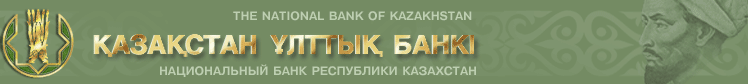 ИТОГИ НАДЗОРА (OVERSIGHT) ПЛАТЕЖНЫХ СИСТЕМ И РЫНКА ЭЛЕКТРОННЫХ БАНКОВСКИХ УСЛУГ ЗА 2014 ГОД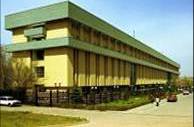 Департамент развития и управления платежными системами Национального Банка Республики КазахстанАлматы, февраль 2015 годаобъем платежей в стране (97,3% от общего объема платежей и 40,3% от их общего количества), в частности, это операции с финансовыми инструментами.Так, 38,8% от общей суммы платежей в МСПД занимают платежи по операциям с ценными бумагами. Операции с иностранной валютой и драгоценными металлами составляют 17,2%, с депозитами – 16,7%.ниже стоимости услуг в МСПД, в связи  с чем,  на данную  систему  приходится основной поток мелких платежей (59,7% от общего количества платежей и всего 2,7% от их суммы). Доминирующую долю в СМК занимают платежи за товары, нематериальные активы и услуги. Также значительна доля платежей в бюджет и выплат из бюджета, пенсионных платежей и пособий.Наименование показателя2013 год2014 годИзменениеИзменениеНаименование показателяв млрд. тенгев млрд. тенгев млрд. тенгев % Операции с иностранной валютой  и драгоценными металлами25 773,433 951,48 178,031,7%Депозиты23 371,633 253,99 882,442,3%Займы2 395,22 766,8371,615,5%Ценные бумаги, векселя и депозитные сертификаты79 583,476 542,1- 3 041,4-3,8%Товары, нематериальные активы и услуги24 867,527 614,52 746,911,0%Прочие платежи*21 599,728 459,16 859,431,8%Итого177 590,8202 587,829 811,914,1%В целом за 2014 год объем проведенных платежей через платежные системы превышает уровень ВВП Казахстана за 2014 год (38 033,1 млрд. тенге) в 5,3 раза.Средняя сумма одного платежного документа, отправленного юридическим лицом через платежные системы, составила 1 867,8 тыс. тенге, что примерно равняется 1 000 МРП, (1 852 тыс. тенге на 2014 год) установленному Законом Республики Казахстан «О платежах и переводах денег» для осуществления платежей между юридическими лицами в безналичной форме. Средняя сумма одного платежного документа физического лица, рассчитанного в МСПД и СМК, составляет порядка 90,1 тыс. тенге и характеризуется проведением большого количества платежей по оплате пенсионных взносов, социальных отчислений на небольшие суммы (средняя сумма одного платежа по разделу «пенсионные платежи» составляет около 4 тыс. тенге, а также налоговых платежей (средняя сумма около 25 тыс. тенге). В связи с чем, платежи физических лиц ввиду их небольшой суммы занимают незначительную долю (1 920,9 млрд. тенге - 0,9%) от общего объема платежей, проведенных через платежные системы.Средняя сумма одного платежного документа физического лица, рассчитанного в МСПД и СМК, составляет порядка 90,1 тыс. тенге и характеризуется проведением большого количества платежей по оплате пенсионных взносов, социальных отчислений на небольшие суммы (средняя сумма одного платежа по разделу «пенсионные платежи» составляет около 4 тыс. тенге, а также налоговых платежей (средняя сумма около 25 тыс. тенге). В связи с чем, платежи физических лиц ввиду их небольшой суммы занимают незначительную долю (1 920,9 млрд. тенге - 0,9%) от общего объема платежей, проведенных через платежные системы.Рост объемов платежей  МСПД в основном был обусловлен увеличением суммы платежей по операциям с депозитами - на 42,1%, а также операциям с иностранной валютой и драгоценными металлами на 31,7%.Рост объемов платежей  МСПД в основном был обусловлен увеличением суммы платежей по операциям с депозитами - на 42,1%, а также операциям с иностранной валютой и драгоценными металлами на 31,7%.Рост объемов платежей  МСПД в основном был обусловлен увеличением суммы платежей по операциям с депозитами - на 42,1%, а также операциям с иностранной валютой и драгоценными металлами на 31,7%.Рост объемов платежей  МСПД в основном был обусловлен увеличением суммы платежей по операциям с депозитами - на 42,1%, а также операциям с иностранной валютой и драгоценными металлами на 31,7%.Рост объемов платежей  МСПД в основном был обусловлен увеличением суммы платежей по операциям с депозитами - на 42,1%, а также операциям с иностранной валютой и драгоценными металлами на 31,7%.Наименование показателя2013 год2014 годИзменениеИзменениеИзменениеНаименование показателяв млрд. тенгев млрд. тенгев млрд. тенгеРост в % Рост в % Операции с ин.валютой  и драг.металлами25 773,233 951,18 177,931,7%31,7%Депозиты23 161,332 920,89 759,442,1%42,1%Займы2 237,72 576,7339,015,2%15,2%Ценные бумаги, векселя и депозитные сертификаты79 579,876 538,2-3 041,6-3,8%-3,8%Товары, нематериальные активы и услуги22 000,124 517,12 517,011,4%11,4%Прочие платежи*20 023,826 695,26 671,433,3%33,3%Итого172 775,9197 199,024 423,114,1%14,1%В разрезе групп пользователей наибольшая доля объемов платежей в 2014 году приходилась на организации – 51,0%. При этом 25% всех платежей приходится на 5 крупных банков Казахстана.Группа2013 год2014 годИзмененияИзмененияГруппав млрд. тенгев млрд. тенгев млрд. тенгерост в %Пять крупных банков48 171,649 249,51 077,932,2%Прочие банки42 100,247 348,55 248,3412,5%Организации82 504,2100 600,918 096,7321,9%Общий итог172 775,9197 199,024 423,1014,1%Наименование показателя2013 год2014 годИзменениеИзменениеНаименование показателяв млрд. тенгев млрд. тенгев млрд. тенгев % Пенсионные платежи и пособия409,6507,597,923,9%Специфические переводы159,9202,042,126,3%Депозиты210,2333,2123,058,5%Платежи за товары1 544,41 661,2116,97,6%Платежи за услуги1 323,11 436,1113,18,5%Платежи в бюджет и выплаты из бюджета1 004,81 053,748,94,9%Прочие платежи162,9194,831,919,6%Итого4 814,95 388,6573,711,9%Группа2013 год2013 год2014 год2014 годИзмененияИзмененияГруппав млрд. тенгев % к общему объемув млрд. тенгев % к общему объемув млрд. тенгерост в %Пять крупных банков2 030,042,2%2 211,541,0%181,58,9%Прочие банки1 784,837,1%2 003,837,2%219,012,3%Организации1 000,120,8%1 173,521,8%173,417,3%Общий итог4 814,9100,0%5 388,8100,0%573,911,9%СтранаСумма (млрд. долл. США)ВВП (млрд. долл. США)Превышение объемов платежей над ВВПРеспублика Казахстан1 167,4231,9в 5,3 раза (доля ВВП 19%)Российская Федерация38 272,12 068,2в 18,5 раз (доля ВВП 5,4%)Республика Беларусь376,262,3в 6 раз (доля ВВП 16,6%)Республика Армения22,110,4в 2,1 раз (доля ВВП 47,2%)Кыргызская Республика17,37,2в 2,4 раза (доля ВВП 41,8%)Странанаселение (млн. чел.)сумма платежей в среднем на душу населения (в тыс. долл. США)Республика Казахстан17,467,1Российская Федерация146,3261,6Республика Беларусь9,539,6Республика Армения3,07,4Кыргызская Республика5,83,0Одним из показателей возможных финансовых рисков в системе является очередь платежей участников, которая образуется, в основном по причине недостаточности ликвидности в течение операционного дня МСПД. Платежные документы, находившиеся в очередиСправедливым будет отметить о сохранении в 2014 году высокой динамики роста (более чем на треть) количества POS-терминалов, устанавливаемых у предпринимателей, и расширении сети приема платежей с использованием платежных карточек (торговые и обслуживающие точки). 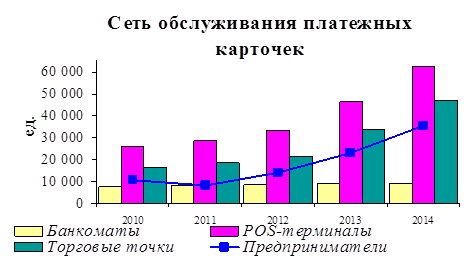 Среда проведения операциибезналичныебезналичныес использованием наличных денегс использованием наличных денегСреда проведения операцииколичество (тыс. транз.)объем (млн. тенге)количество (тыс. транз.)объем (млн. тенге)банкомат17 370,9185 689,9169 248,65 694 807,5доля %31,1%22,6%96,8%85,2%POS-терминал29 681,1570 131,65 623,6986 493,2доля %53,1%69,3%3,2%14,8%интернет7 466,037 395,8--доля %13,4%4,5%--моб-й телефон220,1214,5--доля %0,4%0,03%--прочие1 181,529 389,9--доля %2,1%3,6%--Всего:55 919,6822 821,6174 872,26 681 300,6ПериодПериод20102011201220132014количествобезналичные25,4%20,4%33,9%31,3%19,7%количествоналичные13,3%12,8%17,2%9,9%9,3%суммабезналичные34,9%42,2%31,6%19,8%7,3%сумманаличные25,2%28,2%27,4%17,2%20,1%Наименование области/городакол-во жителей региона, приходящихся на единицу показателя в 2014 годукол-во жителей региона, приходящихся на единицу показателя в 2014 годукол-во жителей региона, приходящихся на единицу показателя в 2014 годукол-во платежей с использованием платежных карточек, приходящихся на одного жителя региона в 2014 годукол-во платежей с использованием платежных карточек, приходящихся на одного жителя региона в 2014 годуНаименование области/городаактивная платежная картаPOS-терминалбанкоматбезналичныес использованием наличных денегАкмолинская                  46562 38418Актюбинская33951 750211Алматинская                   71 6265 55314Атырауская                    22551 120315ВКО34601 922110Жамбылская41 2433 39117ЗКО33541 869211Карагандинская                23171 795212Костанайская                  32862 38269Кызылординская              31 0762 46228Мангистауская                 23421 221313Павлодарская                  22881 412211СКО34282 05618ЮКО51 1674 71915Алматы                     1778231621Астана                     2115916921Р.Казахстан33101 892310	СистемаКол-во (тыс. транзакций)Доля от общего кол-ва, в %Сумма (млн. тенге)Доля от общей  суммы, в %Faster201,033,3%16 536,140,5%Western Union88,114,6%12 035,929,5%Колибри (Блиц)44,47,4%4 937,012,1%Почтовые переводы260,743,1%3 704,09,1%Contact1,90,3%1 027,22,5%Юнистрим2,60,4%704,91,7%Лидер0,30,1%526,51,3%Быстрая почта1,50,3%426,61,0%Быстрые денежные переводы без открытия банковского счета1,70,3%365,00,9%Анелик1,00,2%284,70,7%Золотая корона1,10,2%244,10,6%Coinstar Money Transfer0,10,01%13,60,03%MoneyGram0,0020,0003%0,40,001%Общий итог604,5100,0%40 806,1100,0%Назначение платежаОбъемы транзакций, проведенных через СДП по Казахстану (млн. тенге)Объемы транзакций, проведенных через СДП по Казахстану (млн. тенге)Объемы транзакций, проведенных через СДП по Казахстану (млн. тенге)Назначение платежа20132014Изм.,в %/в разСпецифические переводы, в том числе:36 281,340 558,211,8%Прочие безвозмездные переводы (за исключением переводов на лечение и образование)36 219,440 509,111,8%Депозиты472,9205,9-56,5%Товары и нематериальные активы0,51,3в 2,9 разаУслуги44,125,4-42,6%Прочие переводы14,815,33,4%Итого36 813,640 806,110,8%Доля от общего количества отправленных переводов по странеДоля от общей суммы отправленных переводов по странеНазначение платежаОтправленные за рубеж (млн. тенге)Отправленные за рубеж (млн. тенге)Отправленные за рубеж (млн. тенге)Назначение платежа20132014Изм.,в %, разСпецифические переводы, в том числе:232 555,3276 588,218,9%прочие безвозмездные переводы (за исключением переводов на лечение и образование)230 750,7275 535,719,4%Депозиты5 444,13 294,7-39,5%Товары и нематериальные активы53,278,547,5%Услуги170,4133,0-22,0%Прочие переводы607,0261,2-57,0%Итого238 830,1280 355,517,4%Доля от общего количества отправленных через СДП переводов денегДоля от общей суммы отправленных через СДП  переводов денегДоля от общей суммы отправленных через СДП  переводов денегДоля от общей суммы отправленных через СДП  переводов денег	СистемаКол-во (тыс. транзакций)Сумма (млн. тенге)Золотая корона618,579 289,2Western Union350,370 567,6Contact163,435 324,2Юнистрим226,834 489,4Faster269,328 254,7Колибри (Блиц)102,711 668,1Лидер13,57 835,6MoneyGram23,04 402,7Система Всемирного почтового союза87,33 802,3Анелик6,42 190,0Быстрая почта6,91 760,9InterBanking1,1756,7InterExpress0,19,2Почтовые международные переводы0,25,1Общий итог1 869,6280 355,5Наименование страныКол-во (тыс. транзакций)Сумма (млн. тенге) Страны СНГ                   1 603,8                   211 831,3    Российская Федерация                      837,8                    108 952,2    Узбекистан                      420,4                     55 725,0    Кыргызстан                      164,4                     19 923,8    Азербайджан                        39,2                       8 639,5    Украина                        68,1                       7 357,6    Армения                        19,0                       4 535,5    Таджикистан                        32,9                       3 595,4    Беларусь                        14,1                       2 037,0    Республика Молдова                          5,5                          793,8    Туркменистан                          2,2                          271,6    Другие  страны                      265,8                     68 524,2    Китай                        49,6                     28 514,7    Турция                        31,7                       7 053,0    Грузия                        20,1                       2 807,8    Объединенные Арабские Эмираты                          5,7                       1 923,4    США                         8,2                       1 561,3    Германия                          8,8                       1 418,5    Иные страны141,825 245,62Общий итог                  1 869,6                    280 355,5   Вместе с тем, безвозмездные переводы (за исключением переводов на лечение и образование) были направлены в основном в пользу резидентов таких стран, как Российская Федерация, Узбекистан, Китай, Кыргызстан.Доля от общей суммы отправленных безвозмездных переводовДоля от общей суммы отправленных безвозмездных переводовДоля от общей суммы отправленных безвозмездных переводовДоля от общей суммы отправленных безвозмездных переводовДоля от общей суммы отправленных безвозмездных переводовПереводы по операциям с депозитами (пополнение счетов, снятие со счетов, переводы по счетам) проводились в основном  юридическими лицами (доля по объему платежей соответственно составляет 92,9% и 79,1% соответственно) и  были направлены в большинстве в пользу резидентов таких стран, как Российская Федерация, Узбекистан, Индия, Китай.Переводы по операциям с депозитами (пополнение счетов, снятие со счетов, переводы по счетам) проводились в основном  юридическими лицами (доля по объему платежей соответственно составляет 92,9% и 79,1% соответственно) и  были направлены в большинстве в пользу резидентов таких стран, как Российская Федерация, Узбекистан, Индия, Китай.Доля от общей суммы отправленных переводов по операциям с депозитамиДоля от общей суммы отправленных переводов по операциям с депозитамиДоля от общей суммы отправленных переводов по операциям с депозитамиДоля от общей суммы отправленных переводов по операциям с депозитамиДоля от общей суммы отправленных переводов по операциям с депозитамиДоля от общей суммы отправленных переводов по операциям с депозитамиРост объемов полученных из-за рубежа в Казахстан через СДП  переводов денег составил в 2014 году по сравнению с 2013 годом по количеству 11,4% и по сумме 34,1%. При этом основная доля данных переводов приходится на безвозмездные переводы.	Рост объемов полученных из-за рубежа в Казахстан через СДП  переводов денег составил в 2014 году по сравнению с 2013 годом по количеству 11,4% и по сумме 34,1%. При этом основная доля данных переводов приходится на безвозмездные переводы.	Рост объемов полученных из-за рубежа в Казахстан через СДП  переводов денег составил в 2014 году по сравнению с 2013 годом по количеству 11,4% и по сумме 34,1%. При этом основная доля данных переводов приходится на безвозмездные переводы.	Рост объемов полученных из-за рубежа в Казахстан через СДП  переводов денег составил в 2014 году по сравнению с 2013 годом по количеству 11,4% и по сумме 34,1%. При этом основная доля данных переводов приходится на безвозмездные переводы.	Рост объемов полученных из-за рубежа в Казахстан через СДП  переводов денег составил в 2014 году по сравнению с 2013 годом по количеству 11,4% и по сумме 34,1%. При этом основная доля данных переводов приходится на безвозмездные переводы.	Рост объемов полученных из-за рубежа в Казахстан через СДП  переводов денег составил в 2014 году по сравнению с 2013 годом по количеству 11,4% и по сумме 34,1%. При этом основная доля данных переводов приходится на безвозмездные переводы.	Рост объемов полученных из-за рубежа в Казахстан через СДП  переводов денег составил в 2014 году по сравнению с 2013 годом по количеству 11,4% и по сумме 34,1%. При этом основная доля данных переводов приходится на безвозмездные переводы.	Назначение платежаНазначение платежаНазначение платежаПолучено из-за рубежа (млн. тенге)Получено из-за рубежа (млн. тенге)Получено из-за рубежа (млн. тенге)Получено из-за рубежа (млн. тенге)Получено из-за рубежа (млн. тенге)Получено из-за рубежа (млн. тенге)Назначение платежаНазначение платежаНазначение платежа20132014Изм.,в %, разИзм.,в %, разИзм.,в %, разИзм.,в %, разСпецифические переводы, в том числе:Специфические переводы, в том числе:Специфические переводы, в том числе:89 956,5121 186,734,7%34,7%34,7%34,7%прочие безвозмездные переводы (за исключением переводов на лечение и образование)прочие безвозмездные переводы (за исключением переводов на лечение и образование)прочие безвозмездные переводы (за исключением переводов на лечение и образование)89 432,2120 653,134,9%34,9%34,9%34,9%ДепозитыДепозитыДепозиты525,8174,8-66,8%-66,8%-66,8%-66,8%Товары и нематериальные активыТовары и нематериальные активыТовары и нематериальные активы0,81,579,4%79,4%79,4%79,4%УслугиУслугиУслуги27,329,99,9%9,9%9,9%9,9%Прочие переводыПрочие переводыПрочие переводы9,45,4-42,6%-42,6%-42,6%-42,6%ИтогоИтогоИтого90 519,8121 398,334,1%34,1%34,1%34,1%Доля от общего количества полученных  через СДП переводов денегДоля от общей суммы полученных  через СДП переводов денегДоля от общей суммы полученных  через СДП переводов денегДоля от общей суммы полученных  через СДП переводов денег	СистемаКол-во (тыс. транзакций)Сумма (млн. тенге)Золотая корона312,448 151,8Western Union217,923 720,6Faster100,116 862,9Юнистрим60,213 899,5Колибри (Блиц)44,84 637,2Система Всемирного почтового союза143,13 741,3Contact27,53 596,9MoneyGram28,33 194,0Лидер8,62 262,0Анелик2,3885,8Coinstar Money Transfer2,1309,3Быстрая почта0,5125,3Почтовые международные переводы0,37,6InterExpress0,03,9Migom0,00,2Общий итог948,3121 398,3Наименование страныКол-во (тыс. транзакций)Сумма (млн. тенге) Страны СНГ                      694,2                     94 459,4   Российская Федерация                     578,2                     73 023,4   Узбекистан                       39,8                       9 359,7   Кыргызстан                       35,8                       5 614,8   Таджикистан                         7,2                       2 787,4   Азербайджан                         8,2                       1 193,1   Украина                       11,4                          954,1   Туркменистан                         5,6                          532,1   Беларусь                         5,3                          528,5   Армения                         1,4                          310,2   Молдова республика                         1,3                          156,0   Другие страны                      254,1                     26 938,9    Германия                        49,4                       3 383,7    Соединенные Штаты                        28,5                       2 810,7    Турция                        14,8                       2 119,3    Китай                          4,3                       1 755,1    Объединенные Арабские Эмираты                          9,0                       1 253,3    Прочие                      148,1                     15 616,7   Итого                     948,3                    121 398,3   Платежный инструментПлатежный инструмент2013 год2013 год2014 год2014 годИзменение (в %/раз)Платежный инструментПлатежный инструментабс. значениев % от общего объемаабс. значениев % от общего объемаИзменение (в %/раз)Платежные порученияКоличество129 639,837,3%136 486,936,0%5,3%Платежные порученияСумма117 571,193,7%124 265,393,9%5,7%Платежные требования-порученияКоличество2 559,80,7%2 082,70,5%-18,6%Платежные требования-порученияСумма6,90,01%13,30,01%92,4%Инкассовые распоряженияКоличество96,70,03%130,20,03%34,6%Инкассовые распоряженияСумма85,10,07%108,50,08%27,5%Платежные карточкиКоличество215 076,361,9%240 691,063,4%11,9%Платежные карточкиСумма6 537,35,2%7 734,75,8%18,3%Прочие инструментыКоличество30,90,01%13,40,004%-56,6%Прочие инструментыСумма1 315,21,0%200,40,2%-84,8%Общий итогКоличество347 403,6100%379 404,2100%9,2%Общий итогСумма125 515,6100%132 322,2100%5,4%